       FEMENINO							                               MASCULINO FEMENINO							                              MASCULINO							Atención:*- Los patinadores, técnicos y delegados deberán estar homologados para poder participar.*- Los DELEGADOS deberán presentar en la misma pista, copia de los comprobantes de los ingresos bancarios de las homologaciones de los patinadores, técnicos y delegados. Recordamos a las Federaciones que la segunda plaza deberá tener los mínimos técnicos especificados en el Reglamento Técnico P.A. 2021.Federaciones AutonómicasDEBERÁN REVISAR LOS DATOS DE ESTA RELACIÓN PROVISIONAL, CERRÁNDOSE EL PLAZO PARA ELLO HASTA EL DÍA 04 DE JUNIO A LAS 20:00 HORAS LO MAS TARDAR, CON EL FIN DE CONFECCIONAR LA RELACIÓN DEFINITIVA CON LAS RECTIFICACIONES PERTINENTES, SI LAS HUBIERA. UNA VEZ PUBLICADA LA RELACIÓN DEFINITIVA YA PODRÁN EFECTUAR LOS CORRESPONDIENTES INGRESOS DE LAS HOMOLOGACIONES A LA CUENTA BANCARIA DE LA R.F.E.P. “La Caixa” Nº- 2100 3048 72 2200283246., ENVIANDO COPIA DEL JUSTIFICANTE DE INGRESO AL CORREO p.artistico@fep.es 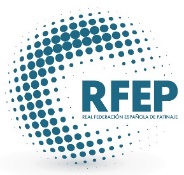 			Comité NacionalCAMPEONATO DE ESPAÑA P.A.SOLO DANZACATEGORÍA:JUNIORFECHA:Días del 24 al 26-JunioRelación de participantes en la modalidad de individualNºNombreClubFederaciónNºNombreClub1-EMMA MARTINEZ CONSCLUB EL TEJARAndaluza1-JAVIER DARIO DOÑA CEREZOCPA ALJARAQUE2-MARINA MESTANZA CASTROALHAURÍN DE LA TORREAndaluza2-RAUL PASTOR GARCIACLUB EL TEJAR3-ROCIO QUIJADA RUIZCLUB EL TEJARAndaluza////////////////////////////////////////////////4-PAULA RIOZ GOMEZCLUB EL TEJARAndaluza////////////////////////////////////////////////////////////////////////////////////////////////Aragonesa////////////////////////////////////////////////////////////////////////////////////////////////Asturiana////////////////////////////////////////////////5-AROA CRISTINA FTUTOS PÉREZALIARTCanarias////////////////////////////////////////////////////////////////////////////////////////////////Cántabra////////////////////////////////////////////////6-LUCIA FELIX GOMEZCDP RENEDO DE ESGUEVACast.-León3-MANUEL DELGADO ALONSOCDP RENEDO DE ESGUEVA////////////////////////////////////////////////Cast.-Mancha////////////////////////////////////////////////7-ARIADNA GIRONÈS LLOPARTTORREDEMBARRA, CPACatalana4-MIQUEL PAGES MARPONSCPA LES FRANQUESES8-NURIA DOMINGO MARTINCPA LES FRANQUESESCatalana5-SERGI ORTIZ BARNIOLCPA LES FRANQUESES9-MARTA BARRANCO ALTADILLRIPOLLET, CPACatalana////////////////////////////////////////////////CAMPEONATO DE ESPAÑA P.A.SOLO DANZACATEGORÍA:JUNIORFECHA:Días del 24 al 26-JunioNºNombreClubFederaciónNºNombreClub////////////////////////////////////////////////Ceuta////////////////////////////////////////////////////////////////////////////////////////////////Extremeña////////////////////////////////////////////////10-PALOMA FERNANDEZ GOMEZC. PATIN VAGALUMEGallega6-BRAIS CANO FARIÑASC. PATINAXE ALQUIMIA11-ANDREA CASTAÑEDA MODIAC. DEPORTIVO FERVELLOGallega////////////////////////////////////////////////12-IRIS BASALO BARRALC. DEPORTIVO FERVELLOGallega////////////////////////////////////////////////////////////////////////////////////////////////Illes Balears////////////////////////////////////////////////13-LUCIA AGUADO HERREROCP ALCORCON PA Y HPMadrileña7-NICOLÁS VERDIN DOMINGUEZCDE PA TRES CANTOS14-CELIA PEÑA SANCHEZCP ALCORCON PA Y HPMadrileña////////////////////////////////////////////////15-MARÍA JOSÉ BERNAL LUJÁNMURCIA DOS MARESMurciana////////////////////////////////////////////////////////////////////////////////////////////////Navarra////////////////////////////////////////////////16-TANIA VIDAL SANCHEZCP VILLA DE BIARC.Valenciana////////////////////////////////////////////////17-ALICIA PUNZANO CASTELLOCP VILLA DE BIARC.Valenciana////////////////////////////////////////////////////////////////////////////////////////////////Vasca////////////////////////////////////////////////18-OLAIA TEJEDA SAINZLA LABORALRiojana////////////////////////////////////////////////Fecha de emisión:01 de Junio de 2021